Вопросник для родителей (И.П. Шизенко)Методика разработана И.П. Шизенко для предварительной оценки уровня развития и способностей в разных областях ребенка дошкольного и младшего школьного возраста [8]. Опросник по сути представляет собой анкету для родителей с 50 вопросами открытого типа, предполагающими выбор ответа из предложенных. Методика не стандартизирована. По итогам опроса можно понять, в каких областях ребенок хорошо развит и какие области «западают».Бланк методики Фамилия, имя ребенка_______________________________________ Ф.И.О. родителей: Папа_______________________________________________________ Мама_______________________________________________________ Адрес_______________________________________________________ Дата рождения ребенка______________________________________ Школа___________________    Класс____________________________ Инструкция: Ответьте на вопросы, касающиеся особенностей развития и поведения Вашего ребенка. Постарайтесь отвечать искренне и давать развернутые ответы там, где это предполагается. Текст опросника Если сравнивать физическую активность Вашего ребенка с активностью его сверстников, в чью пользу будет это сравнение?__________В каких видах физической активности Ваш ребенок: особенно успешен________________________________________________ особенно отстает_________________________________________________Имеет ли Ваш ребенок какой-либо физический недостаток, о котором Вы знаете или подозреваете?_______________________________В каком возрасте Ваш ребенок научился: Как часто Ваш ребенок использует в своих занятиях дома такие материалы, как пластилин, цветные карандаши, краски, бумагу, клей и т.п.? (часто; время от времени; редко)____________________________________ Ваш ребенок охотно прибегает к рисунку или лепке для того, чтобы выразить свои чувства и настроения? (часто; время от времени; редко) __________________________________________________________________Охотно ли Ваш ребенок использует какой-либо подручный материал (глина, песок, палочки, нитки и т.п.). Для изготовления игрушки, картины, рисунка, композиции или в строительных играх дома и на игровой площадке? (часто; время от времени; редко)__________________________Когда Ваш ребенок научился: 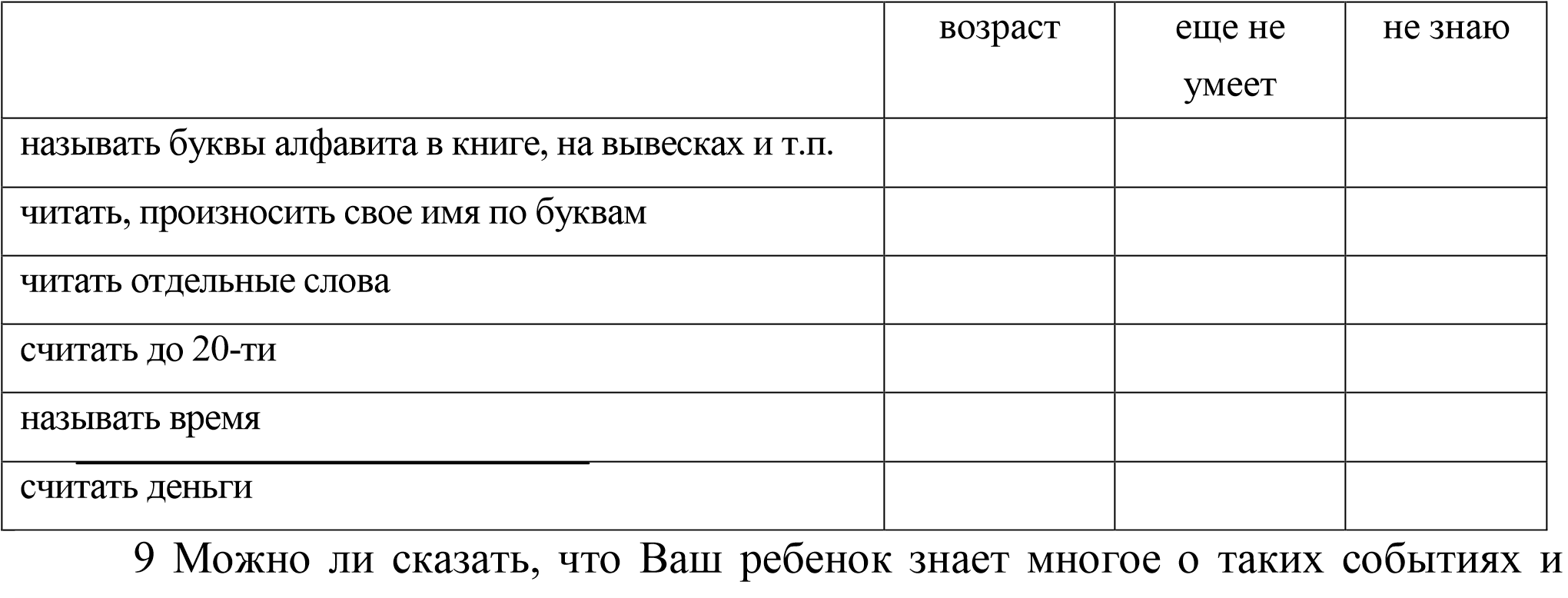 проблемах, о которых его сверстники не знают и не догадываются? Например, о каких?_________________________________________________Можно ли о Вашем ребенке сказать, что он очень восприимчив и наблюдателен, быстро реагирует на все новое и неожиданное? (часто; время от времени; редко) ______________________________________________Понимает ли Ваш ребенок такие вещи, которые кажутся слишком сложными для его возраста? Например, какие?________________________________________________________ Пытается ли ребенок с Вашей помощью выяснить причины и смысл событий? (всегда; иногда; редко)_____________________________Можно ли сказать, что Ваш ребенок задает очень много вопросов, имеет много разных интересов, по поводу которых часто спрашивает взрослых? (всегда; иногда; редко) _______________________Ваш ребенок учится новым знаниям очень быстро и все схватывает легко, по-Вашему? (всегда; почти всегда; далеко не всегда)____________________ Обладает ли ребенок богатым словарным запасом, использует ли в своей речи сложные слова, говорит ли длинными предложениями? (да; скорее да, чем нет; скорее нет, чем да; не знаю)_______________________________________ Придумывает ли Ваш ребенок свои собственные необычные, неправильные слова? Например, какие?_______________________________ Наблюдаете ли Вы у ребенка необычайно продолжительные периоды внимания, когда он длительное время может заниматься какой-то одной работой, особенно любимой? (часто; иногда; редко)_________________________________ Обладает ли Ваш ребенок повышенным чувством справедливости (стремлением к справедливости)? (да; нет; не уверен)___________________Можно ли сказать, что Ваш ребенок быстро запоминает услышанное или прочитанное без специальных заучиваний, не тратит много времени на повторение того, что нужно заучить? (всегда; иногда; редко)___________________ Когда Ваш ребенок научился: 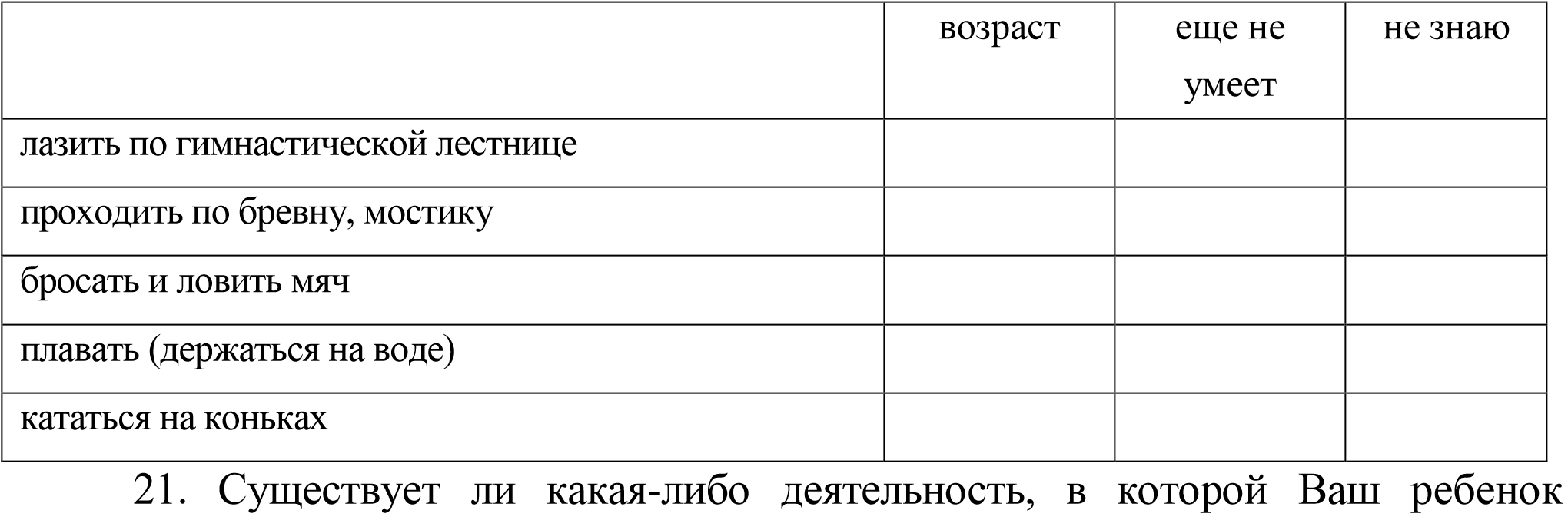 проявляет себя лучше, чем большинство его сверстников? Какая это деятельность?______________________________________________________Есть ли у Вашего ребенка какие-то известные Вам или предполагаемые Вами 	умственные 	или 	другие 	недостатки? Опишите 	их ___________________________________________________Придумывает ли Ваш ребенок разные истории, может быть, он пишет песни или стихи? Насколько они необычны?____________________________________________________ Рассказывая о чем-то, Ваш ребенок умеет хорошо придерживаться выбранного сюжета, не теряет основную мысль? (да; не всегда; нет)___________ Ваш ребенок умеет придать что-то новое, необычное, когда рассказывает о чем-то уже знакомом и известном всем? (часто; иногда; почти никогда)____________________________________________________В своих рисунках Ваш ребенок изображает большое разнообразие предметов, ситуаций, людей, предпочитает разнообразие в сюжетах рисунков? (да, это так; не всегда; нет; не знаю)_______________________________________ Как Вы считаете, у Вашего ребенка хорошо развита «моторная» координация. Особенно между зрительным восприятием и рукой (хорошо фиксирует то, что видит)? (да; скорее да, чем нет; скорее нет, чем да; нет; не знаю)______________________________________________________________Как предпочитает играть Ваш ребенок? Опишите, какие игры он предпочитает: − с куклами, игрушками; − строительные (строить из кубиков, конструктора); − подвижные и спортивные игры, где ярко выражен элемент соревновательности (прятки, догонялки);           − разыгрывать истории. 28а. Какие роли охотнее берет на себя ребенок в ролевых играх: взрослых людей, детей, сказочных персонажей, животных?______________ 28б. Любит ли имитировать голосом и действиями поведение и повадки изображаемого персонажа, подражая ему?_____________________ 28в. Предпочитает ли ребенок играть в разнообразные игры, переходя от одной игры к другой в течение дня, или продолжает играть в одну и ту же весь день? _____________________________________________________ Если ребенок что-то не сделал, не выполнил какое-то задание, подходит ли он к Вам с необычными оправданиями? Какими, например?_________________________________________________Обладает ли Ваш ребенок пылким, ярким воображением? Опишите__________________________________________________Играет ли Ваш ребенок на музыкальном инструменте? Каком?_________________________________________________________           32. Как Ваш ребенок общается, ладит с людьми: ____________________Часто ли в играх и шалостях Ваш ребенок выступает лидером у детей? ________________________________________________________ 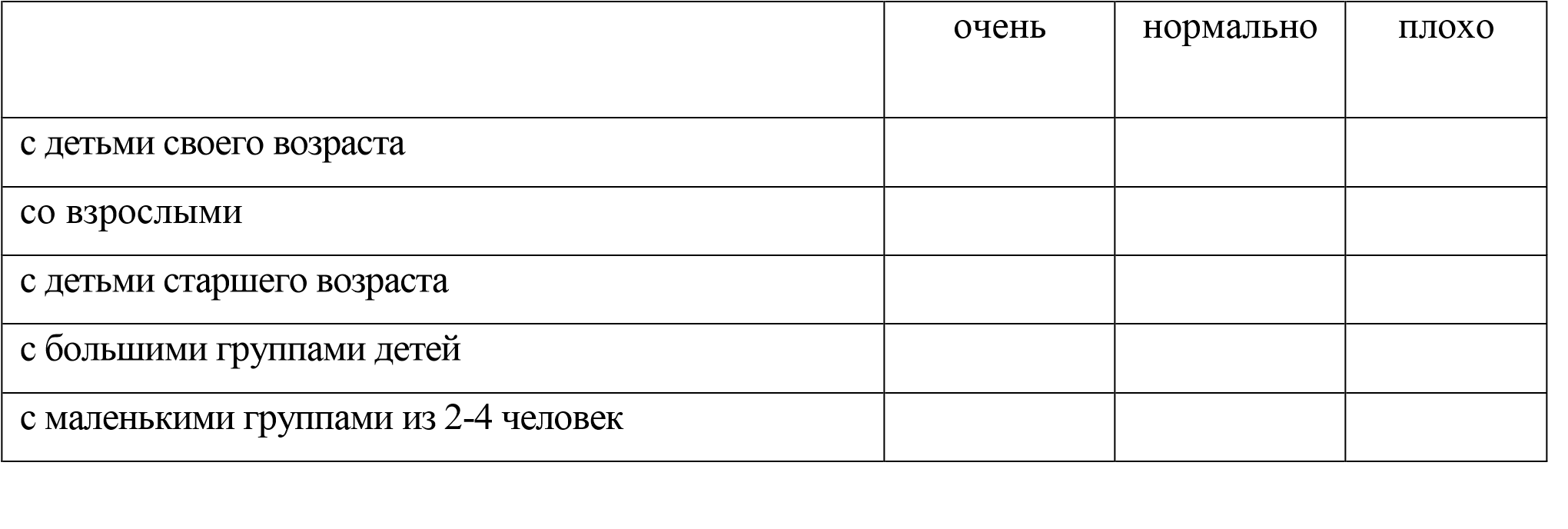 В какой степени Ваш ребенок может оценить последствия своих действий (самостоятельно или с Вашей помощью)? Опишите __________________________________________________________________Ваш ребенок предпочитает играть: опередить других детей по результатам? В чем это проявляется? ___________________________________________________________________________Присуще ли Вашему ребенку чувство стыдливости? Как оно проявляется? Опишите_________________________________________ Есть ли у Вашего ребенка стремление к аккуратности (в одежде, занятиях и т.п.)? (да; не всегда; нет)_________________________________ Любит ли Ваш ребенок: стремится переделать, улучшить его?__________________________________Присуще ли Вашему ребенку стремление к демонстрации, публичности (в ситуациях, когда он оказывается в центре внимания, например, в присутствии гостей и т.п.)? (да; нет; не знаю)_________________________________ Как Вы считаете, Ваш ребенок обидчив? Как это проявляется? __________________________________________________________________ Характерна ли для Вашего ребенка скрытность? В чем она проявляется (например, в стремлении скрыть свой проступок, чтобы избежать наказания и т.п.)?__________________________________________Ваш ребенок уже имеет опыт регулярного посещения детских групп типа детского сада? С какого возраста он посещает дошкольное учреждение? ___________________________________________________Нравится ли это ему? В чем именно он находит особый интерес? __________________________________________________________________ Что является любимыми занятиями и доминирующими интересами Вашего ребенка?______________________________________ Какие телепередачи больше любит смотреть Ваш ребенок? __________________________________________________________________Какие любимые занятия есть у членов Вашей семьи? Ваши общие любимые занятия?___________________________________________Как часто Вы занимаетесь с ребенком дома: 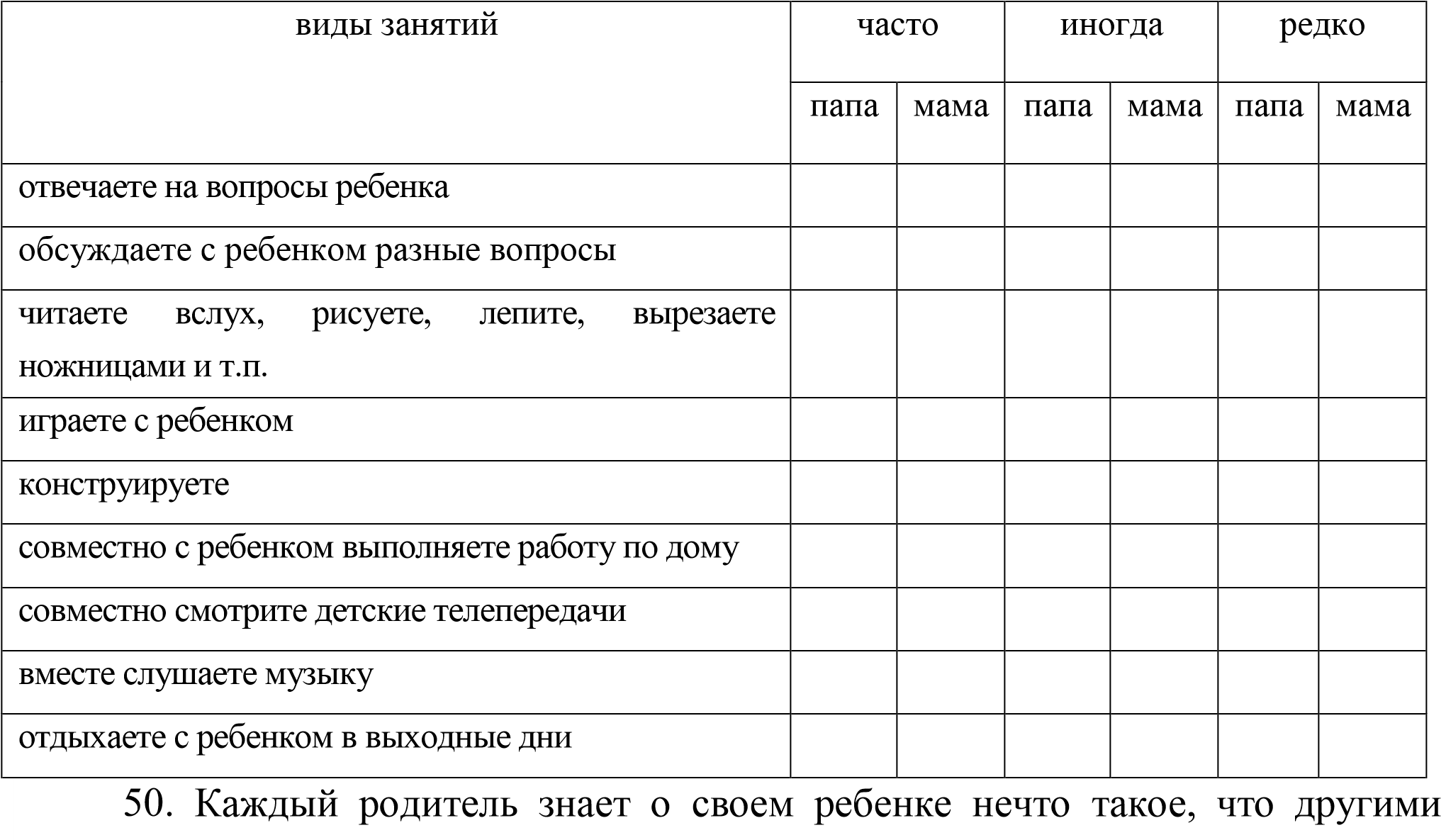 людьми не замечается, упускается из вида. Опишите эти стороны Вашего ребенка__________________________________________________________________________________________________________________________________________________________________________________________________________________________________________________________________________________________________________________________________________________________________________________________________________________________________________________________________________________________________________________________________________Надеемся, что отвечая на вопросы, Вы поняли, в каких областях ребенок хорошо развит, а какие области еще «западают».Удачи Вам и Вашему ребенку в познании и развитии!возраст еще не умеет не знаю вырезать картинки ножницами раскрашивать рисунки внутри контуров писать печатные буквы алфавита писать печатными буквами свое имя и другие слова 